Carbon Reduction Plan TemplateSupplier name: Datactics LimitedPublication date: 16/05/2023Commitment to achieving Net ZeroDatactics is committed to achieving Net Zero emissions by 2035Baseline Emissions FootprintBaseline emissions are a record of the greenhouse gases that have been produced in the past and were produced prior to the introduction of any strategies to reduce emissions. Baseline emissions are the reference point against which emissions reduction can be measured.Current Emissions ReportingEmissions reduction targetsIn order to continue our progress to achieving Net Zero, we have adopted the following carbon reduction targets.We project that carbon emissions will decrease to 62.4 tCO2e by 2027. This is a reduction of 16%In addition to this reduction in emissions, Datactics plans to offset our carbon emissions entirely by 2027Carbon Reduction ProjectsCompleted Carbon Reduction InitiativesThe following environmental management measures and projects have been completed or implemented since the 2022 baseline. - Datactics has implemented a hybrid working model which will reduce commuting and office consumption of electricity - Cycle to work scheme- Public Transport Funding Relief- Recycling Cardboard, Paper, Plastic, Tin, Glass- Set up a sustainability committee with representation from across the business that pioneers sustainability initiatives for the staff and business to participate in.In the future we hope to implement further measures such as:Food waste caddyFundraising for local environmental charitiesGreen Points Incentives for staffCarbon offsettingDeclaration and Sign OffThis Carbon Reduction Plan has been completed in accordance with PPN 06/21 and associated guidance and reporting standard for Carbon Reduction Plans.Emissions have been reported and recorded in accordance with the published reporting standard for Carbon Reduction Plans and the GHG Reporting Protocol corporate standard and uses the appropriate Government emission conversion factors for greenhouse gas company reporting.Scope 1 and Scope 2 emissions have been reported in accordance with SECR requirements, and the required subset of Scope 3 emissions have been reported in accordance with the published reporting standard for Carbon Reduction Plans and the Corporate Value Chain (Scope 3) Standard.This Carbon Reduction Plan has been reviewed and signed off by the board of directors (or equivalent management body).Signed on behalf of the Supplier: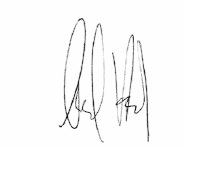 Stuart HarveyCEO………………………………………………………………….Date: 16/05/2023Baseline Year: 2022Baseline Year: 2022Additional Details relating to the Baseline Emissions calculations.Additional Details relating to the Baseline Emissions calculations.Datactics began measuring our Carbon Emissions last in 2021, however 2021 was an exceptional year during the global pandemic where a lot of Datactics staff were working from home and little to none business travel took place. Therefore it is not representative of business as usual and does not serve as a relevant baseline reporting year, we have decided to use 2022 as our baseline and measure our reduction in carbon emission against this year to get an accurate picture of the impact of our carbon reduction initiatives.Scope 1Datactics does not control any sources that emit greenhouse gas emissions relevant to Scope 1. Scope 2The calculations for Scope 2 is an aggregate of the electricity purchase for the office unit that Datactics operate which uses electricity also for cooling and heating. Scope 3Scope 3 is composed of employee commuting and business travel as Datactics does not operate any supply chains.Category 4 and 9 upstream and downstream distributionDatactics do not purchase or sell any goods and can therefore not report any emissions against categories 4 and 9Category 5 waste generated in operationsDatactics holds no data on the emissions for waste generated as part of our operations as this is under the control of the building administration where we lease an office. We do recycle paper and plastic packaging from lunch-time related activities.Datactics began measuring our Carbon Emissions last in 2021, however 2021 was an exceptional year during the global pandemic where a lot of Datactics staff were working from home and little to none business travel took place. Therefore it is not representative of business as usual and does not serve as a relevant baseline reporting year, we have decided to use 2022 as our baseline and measure our reduction in carbon emission against this year to get an accurate picture of the impact of our carbon reduction initiatives.Scope 1Datactics does not control any sources that emit greenhouse gas emissions relevant to Scope 1. Scope 2The calculations for Scope 2 is an aggregate of the electricity purchase for the office unit that Datactics operate which uses electricity also for cooling and heating. Scope 3Scope 3 is composed of employee commuting and business travel as Datactics does not operate any supply chains.Category 4 and 9 upstream and downstream distributionDatactics do not purchase or sell any goods and can therefore not report any emissions against categories 4 and 9Category 5 waste generated in operationsDatactics holds no data on the emissions for waste generated as part of our operations as this is under the control of the building administration where we lease an office. We do recycle paper and plastic packaging from lunch-time related activities.Baseline year emissions:Baseline year emissions:EMISSIONSTOTAL (tCO2e)Scope 10Scope 215.5Scope 3(Included Sources)58.8Total Emissions74.3Reporting Year: 2022Reporting Year: 2022EMISSIONSTOTAL (tCO2e)Scope 10Scope 215.5Scope 3(Included Sources)58.8Total Emissions74.3